Приложение к закупке 430БПриложение № 1Приложение № 1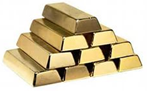 ООО «Боголюбовское»ООО «Боголюбовское»№ п/пНаименование, марка оригинальность (альтернатива)Ед. изм-яКол-во№ п/пНаименование, марка оригинальность (альтернатива)Ед. изм-яКол-во1Вилка угловая 16А, 220В с з/к каучук IP44 UNIVersal шт30,0002Розетка 2-ая ЭТЮД о/у 16А Schneider Electric шт30,0003Розетка 1-ая ХИТ РА16-133-б о/у 16А Schneider Electric шт30,0004Контактор TVS 160А 400В AC3 220В 3P 50ГЦ Schneider Electric шт2,000